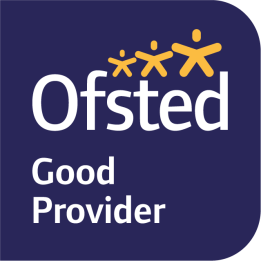 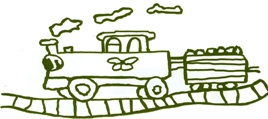 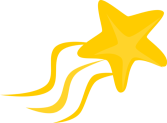 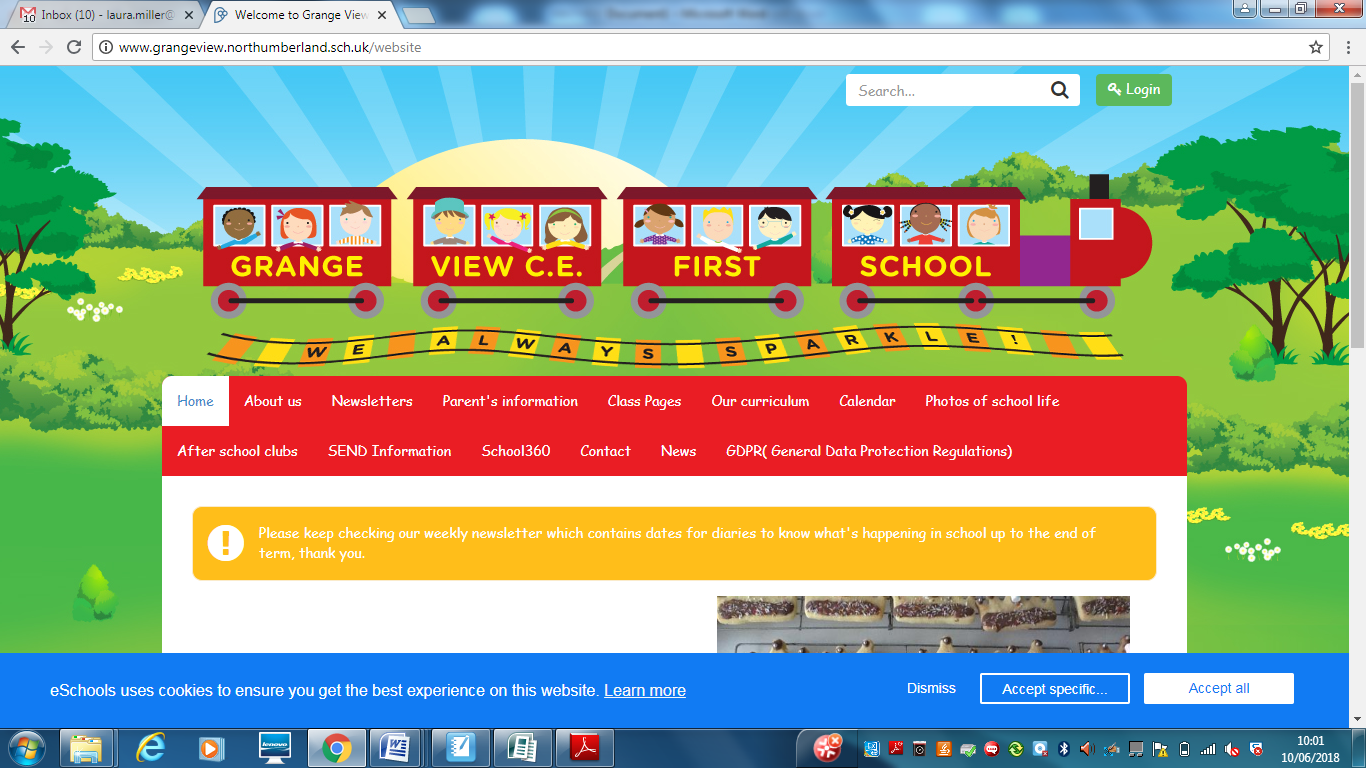 We aim to SPARKLE!Dear Parents /Carers                                                                                                                      15th January 2021                                                                                         LOCKDOWN 2- COVID CURRENT SITUATION  *****New Info******The guidance on critical workers was updated last Friday evening to add a line saying the following “but parents and carers should keep their children at home if they can”https://www.gov.uk/government/publications/coronavirus-covid-19-maintaining-educational-provision/guidance-for-schools-colleges-and-local-authorities-on-maintaining-educational-provisionTo avoid further transmission of the virus we ask you only send your child into school when there is an absolute need. We are happy to be flexible to fit around individual working patterns to support all our families.The guidance to parents and carers in turn now says the following:-“Children and young people are eligible to attend school or college if: ‘At least one parent or carer is a critical worker, and they can’t keep their child at home. Critical workers are those whose work is critical to the coronavirus (COVID- 19) and EU transition response’ “.Remote Learning Update:From Monday staff in key bubble will be summarising and posting a short video each day via Dojo. This will celebrate successes from the day and give some pupils extra support for the next day to help with any work set.We are also working with Oak Academy over the next couple of weeks to provide you all with online lesson recordings to support any English lessons. Once we have chosen what is relevant to our curriculum these will also be shared via Dojo.Reading at home- we are waiting to hear back from the library service and hope to be able to offer over 2000 books online for you to access at home as well as Oxford Owl.Please ensure you check you emails and use Class Dojo for remote learning. The situation continues to change on a daily basis but we continue to review Risk assessments and follow the government and NCC guidelines. We will always give you as much notice as possible if anything changes but please always read our letters and check your emails. Everything we can provide to help you all is on the school website in the COVD tab but we will keep in touch with you all through Class Dojo. There are lots of extra links and downloadable resources in the COVID section on the school website. We need all our children to keep learning at home if they are not eligible to a key worker place in school or a parent chooses to keep their child at home. We understand it is very difficult and will support you with all you can do during the day at any time that is convenient to your individual situation. The teachers will be now be keeping a log of what is completed at home, which children they have seen on Zoom and will be in touch with families who need a little bit of extra help. Thankyou.          Devices:We still have ordered 10 extra devices through the Department of Education and using the information you have shared with us about your individual circumstances we will be in touch with specific families to offer more help at home.Risk Assessment Version 4.5 - (a copy of which is on the school website)Blue Peter Blue Peter is the longest running kids TV show in the world and we are uploading videos to it that are suitable for 5-11 year olds. We have world record breaking challenges, arts and crafts, environmental videos, cooking and baking how to’s, inspirational films, gaming, celebrity appearances, dance routines and music performances. We also feature ways of getting a Blue Peter badge, behind the scenes footage and extra content about our incredible presenters Adam, Lindsey, Mwaksy, Richie and Henry the Blue Peter dog.If you think your pupils would be interested you can subscribe to https://www.youtube.com/bluepeter - (it’s obviously completely free to subscribe!) and don’t forget to watch the live programme on CBBC at 5.00pm every Thursday, or on BBC iPlayer.Thanks so much for your time- The Blue Peter Team!BAGS to SCHOOL -****** DEADLINE*******If you have had a clear out over Christmas – please see the bags to school information below on this newsletter and bring in all your unwanted items to the school office by Friday 22nd Jan so we can quarantine everything before bagging it up for ‘Bags to school’. BIG BIRD WATCH-29-31 January https://www.rspb.org.uk/get-involved/activities/birdwatch/We have registered for this year’s Big Garden Bird Watch and we will be involving the school with this at the end of January. Please have a look at the website for further ideas and suggestions to help all the birds in your gardens.Dates for the diary:.Thurs 28th Jan- KS1 – Visiting artist in school- postponed Friday 5th Feb – NSPCC number dayTuesday 9th Feb – Safer Internet Day (SID)Fri 12th Feb- Half term NEW- Shopping Link to support Grange View CE First Schoolhttps://smile.amazon.co.uk/ch/1049905-0This is the link to The Friends of Grange View Fundraising. It takes you to Amazon for any purchasing. Everything you buy raises funds for the school and generates extra funding to the PTA who in turn spend it on resources for your child and the school. Thankyou for supporting us with this as every penny counts.WE NEED YOU!!!!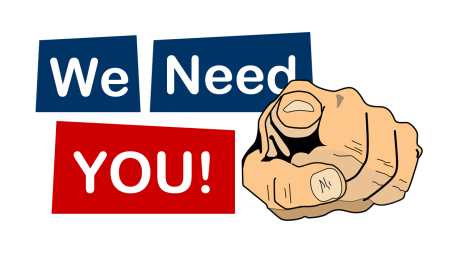 If you have a child or know a family where a child is turned 3 by December 31st please get an application for a place in our Nursery as spaces are always limited. Any parents who are not entitled to the free extra 15 hours childcare can now pay for extra regular sessions per week. The charge is £12 per afternoon session. Please call the office if you would like to use this provision.ABSENCESPlease can everyone ensure they call Mrs Brown in the office to report an absence of any kind. Thankyou.ATTENDANCECan my child go to school if they have a cold? The NHS advises that if a child has mild cold-like symptoms they should continue to go to school. Sore throats and blocked or runny noses are not symptoms of Coronavirus. We have routines in place should a child in school show symptoms of Coronavirus and will isolate the child and contact parents to collect them immediately, self -isolate and book a test.Stars of the Week:SIMS Online payments – COIVID SAFE CASH FREE SYSTEMOur new online payment system for any services in school is now active. Thank you to all of those who have already signed up and began using it. You should have received an activation code via email. Please follow the online instructions to set this up to make any future payments. Any issues please email or call the office. Thank you. Please don’t hesitate to contact us if you have any questions or concerns at admin@grangeview.northumberland.sch.uk****Please note – no cash is to be brought into school unless we ask specifically (often for the Friends of Grange View events) All payments for school lunch, milk, uniform, trips etc. should all be made online. Due to Covid, we need to avoid handling cash as much as we can.*****Thank you once again for your support and patience during this different way of school life. We continue to follow the government message: BY STAYING ALERT – AND FOLLOWING THE RULES- WE CAN CONTROL THE VIRUS  Louise Laskey – Headteacher 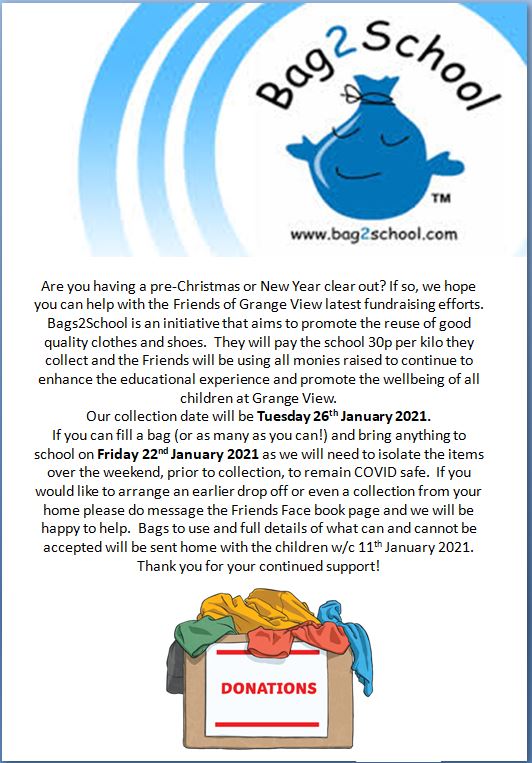 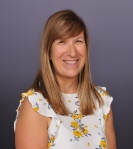 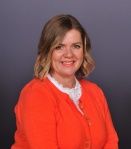 